Rotary Club of Carleton Place  & Mississippi Mills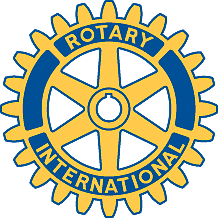    Bulletin: March 14, 2007                MEETING OF MARCH 13Only 12 members were present for what was a brief dinner meeting of the Club. With Marion chairing Gordon reported that 1) the Club’s sandwich board sign had finally been changed to reflect the Club’s full name (not just Carleton Place), 2) our compost supplier had given assurance that there would be no price increase over last year, 3) the 15 km free delivery zone for compost extended from Pakenham to Franktown, 4) a door plus hardware and trim had been purchased for the Community Living Project at a cost of $466.14 and 5) he was having very limited success in getting additional quotations for a new Club pennant.  There was considerable discussion regarding the size of the free delivery zone but it was eventually decided to stay with a 15 km radius from the Carleton Place and Old Almonte town halls.  Gordon has maps showing the extent of this zone. Gordon also reported that the February attendance averaged 93.3%. The meeting also decided that the Club pennants, when purchased could be paid out of the “bingo” account. Mike and Louise presented the Club with a photograph album complete with pictures of recent Club activities including the highly successful bowling night held the previous Saturday (thanks Debbie!). The Secretary will keep possession of the album and will add photos provided by Club members from time to time. Debbie announced that there had been a modest profit from the bowling night and directed it towards the Guatemalan stove project fund.David M. reported that he was meeting with the EMC this Friday at 10:30 and was hopeful of getting a whole page for the compost sale ad.CLUB ACTIVITIES:Remember!! Next week’s meeting will be in the board room of the Carleton Place Hospital starting at the regular time. There will be a quick tour of the hospital following the meeting. The normal meal/gratuity fee of $15 will be donated to the hospital.